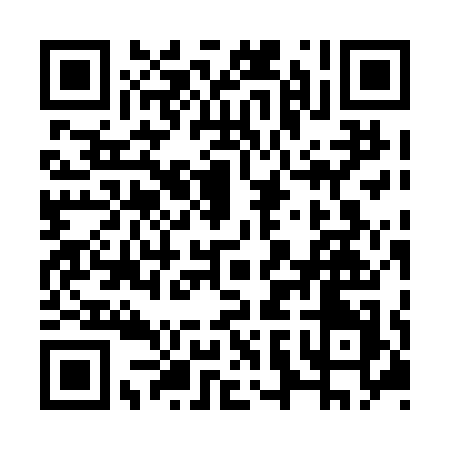 Prayer times for Rainham Centre, Ontario, CanadaMon 1 Jul 2024 - Wed 31 Jul 2024High Latitude Method: Angle Based RulePrayer Calculation Method: Islamic Society of North AmericaAsar Calculation Method: HanafiPrayer times provided by https://www.salahtimes.comDateDayFajrSunriseDhuhrAsrMaghribIsha1Mon3:595:451:236:419:0210:482Tue4:005:461:246:419:0110:473Wed4:015:461:246:419:0110:474Thu4:015:471:246:419:0110:465Fri4:025:471:246:419:0110:466Sat4:035:481:246:419:0010:457Sun4:045:491:246:419:0010:448Mon4:055:491:256:419:0010:439Tue4:065:501:256:408:5910:4310Wed4:085:511:256:408:5910:4211Thu4:095:521:256:408:5810:4112Fri4:105:521:256:408:5810:4013Sat4:115:531:256:398:5710:3914Sun4:125:541:256:398:5610:3815Mon4:145:551:256:398:5610:3716Tue4:155:561:266:398:5510:3617Wed4:165:571:266:388:5410:3418Thu4:185:581:266:388:5310:3319Fri4:195:581:266:378:5310:3220Sat4:205:591:266:378:5210:3121Sun4:226:001:266:378:5110:2922Mon4:236:011:266:368:5010:2823Tue4:246:021:266:368:4910:2724Wed4:266:031:266:358:4810:2525Thu4:276:041:266:348:4710:2426Fri4:296:051:266:348:4610:2227Sat4:306:061:266:338:4510:2128Sun4:326:071:266:338:4410:1929Mon4:336:081:266:328:4310:1830Tue4:356:091:266:318:4210:1631Wed4:366:101:266:318:4110:14